PENGARUH PROMOSI TERHADAP KINERJA PEGAWAI PADA BAGIAN UMUM DI SEKRETARIAT DAERAH KABUPATEN CIANJUROlehAstri Puspitawati SNPM	: 132010099SKRIPSIDiajukan untuk memenuhi syarat penyusunan skripsi pada Jurusan Ilmu Administrasi Negara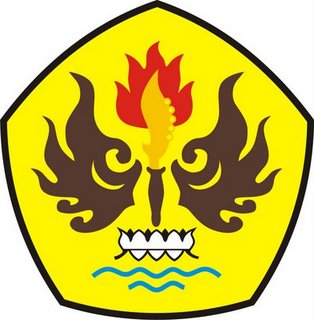 JURUSAN ILMU ADMINISTRASI NEGARAFAKULTAS ILMU SOSIAL DAN ILMU POLITIKUNIVERSITAS PASUNDANBANDUNG 2017